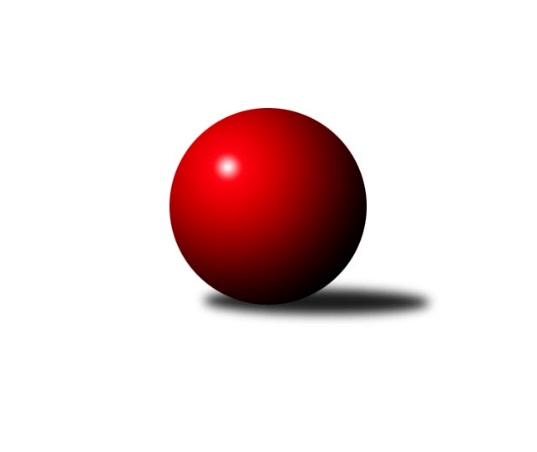 Č.7Ročník 2016/2017	3.5.2024 Okresní přebor Ostrava 2016/2017Statistika 7. kolaTabulka družstev:		družstvo	záp	výh	rem	proh	skore	sety	průměr	body	plné	dorážka	chyby	1.	TJ VOKD Poruba C	7	5	0	2	35.0 : 21.0 	(51.0 : 33.0)	2316	10	1635	682	53.6	2.	SKK Ostrava C	7	5	0	2	34.0 : 22.0 	(45.0 : 39.0)	2331	10	1653	678	54.9	3.	TJ Sokol Bohumín E	7	4	1	2	34.0 : 22.0 	(51.0 : 33.0)	2267	9	1601	666	53.6	4.	TJ Unie Hlubina˝D˝	7	4	1	2	30.5 : 25.5 	(43.0 : 41.0)	2332	9	1656	676	54.1	5.	SKK Ostrava˝D˝	7	3	1	3	27.0 : 29.0 	(42.0 : 42.0)	2322	7	1634	687	53.4	6.	TJ Unie Hlubina E	7	3	0	4	24.0 : 32.0 	(32.0 : 52.0)	2250	6	1625	625	62.9	7.	TJ Unie Hlubina C	7	3	0	4	23.0 : 33.0 	(40.0 : 44.0)	2291	6	1631	661	51	8.	TJ Sokol Bohumín F	7	2	1	4	26.0 : 30.0 	(35.5 : 48.5)	2277	5	1635	642	63	9.	TJ Sokol Michálkovice ˝B˝	7	2	0	5	24.5 : 31.5 	(42.0 : 42.0)	2233	4	1614	620	75.6	10.	TJ Sokol Bohumín D	7	2	0	5	22.0 : 34.0 	(38.5 : 45.5)	2251	4	1619	632	66.4Tabulka doma:		družstvo	záp	výh	rem	proh	skore	sety	průměr	body	maximum	minimum	1.	TJ VOKD Poruba C	4	4	0	0	25.0 : 7.0 	(29.0 : 19.0)	2321	8	2423	2236	2.	SKK Ostrava˝D˝	4	3	1	0	21.0 : 11.0 	(25.5 : 22.5)	2239	7	2278	2197	3.	SKK Ostrava C	3	3	0	0	19.0 : 5.0 	(24.0 : 12.0)	2315	6	2388	2231	4.	TJ Unie Hlubina E	3	3	0	0	19.0 : 5.0 	(20.0 : 16.0)	2431	6	2472	2406	5.	TJ Unie Hlubina C	3	3	0	0	18.0 : 6.0 	(21.5 : 14.5)	2453	6	2467	2425	6.	TJ Unie Hlubina˝D˝	4	3	0	1	21.0 : 11.0 	(28.0 : 20.0)	2448	6	2511	2414	7.	TJ Sokol Bohumín E	3	2	1	0	17.0 : 7.0 	(25.0 : 11.0)	2353	5	2413	2305	8.	TJ Sokol Bohumín F	3	2	0	1	16.0 : 8.0 	(20.0 : 16.0)	2323	4	2432	2267	9.	TJ Sokol Michálkovice ˝B˝	4	2	0	2	19.5 : 12.5 	(26.0 : 22.0)	2273	4	2295	2248	10.	TJ Sokol Bohumín D	4	2	0	2	19.0 : 13.0 	(26.0 : 22.0)	2361	4	2387	2317Tabulka venku:		družstvo	záp	výh	rem	proh	skore	sety	průměr	body	maximum	minimum	1.	TJ Sokol Bohumín E	4	2	0	2	17.0 : 15.0 	(26.0 : 22.0)	2283	4	2438	2117	2.	SKK Ostrava C	4	2	0	2	15.0 : 17.0 	(21.0 : 27.0)	2335	4	2383	2307	3.	TJ Unie Hlubina˝D˝	3	1	1	1	9.5 : 14.5 	(15.0 : 21.0)	2275	3	2322	2179	4.	TJ VOKD Poruba C	3	1	0	2	10.0 : 14.0 	(22.0 : 14.0)	2314	2	2472	2194	5.	TJ Sokol Bohumín F	4	0	1	3	10.0 : 22.0 	(15.5 : 32.5)	2262	1	2412	2105	6.	SKK Ostrava˝D˝	3	0	0	3	6.0 : 18.0 	(16.5 : 19.5)	2404	0	2444	2378	7.	TJ Sokol Michálkovice ˝B˝	3	0	0	3	5.0 : 19.0 	(16.0 : 20.0)	2214	0	2238	2183	8.	TJ Sokol Bohumín D	3	0	0	3	3.0 : 21.0 	(12.5 : 23.5)	2214	0	2347	2115	9.	TJ Unie Hlubina C	4	0	0	4	5.0 : 27.0 	(18.5 : 29.5)	2281	0	2396	2239	10.	TJ Unie Hlubina E	4	0	0	4	5.0 : 27.0 	(12.0 : 36.0)	2211	0	2271	2161Tabulka podzimní části:		družstvo	záp	výh	rem	proh	skore	sety	průměr	body	doma	venku	1.	TJ VOKD Poruba C	7	5	0	2	35.0 : 21.0 	(51.0 : 33.0)	2316	10 	4 	0 	0 	1 	0 	2	2.	SKK Ostrava C	7	5	0	2	34.0 : 22.0 	(45.0 : 39.0)	2331	10 	3 	0 	0 	2 	0 	2	3.	TJ Sokol Bohumín E	7	4	1	2	34.0 : 22.0 	(51.0 : 33.0)	2267	9 	2 	1 	0 	2 	0 	2	4.	TJ Unie Hlubina˝D˝	7	4	1	2	30.5 : 25.5 	(43.0 : 41.0)	2332	9 	3 	0 	1 	1 	1 	1	5.	SKK Ostrava˝D˝	7	3	1	3	27.0 : 29.0 	(42.0 : 42.0)	2322	7 	3 	1 	0 	0 	0 	3	6.	TJ Unie Hlubina E	7	3	0	4	24.0 : 32.0 	(32.0 : 52.0)	2250	6 	3 	0 	0 	0 	0 	4	7.	TJ Unie Hlubina C	7	3	0	4	23.0 : 33.0 	(40.0 : 44.0)	2291	6 	3 	0 	0 	0 	0 	4	8.	TJ Sokol Bohumín F	7	2	1	4	26.0 : 30.0 	(35.5 : 48.5)	2277	5 	2 	0 	1 	0 	1 	3	9.	TJ Sokol Michálkovice ˝B˝	7	2	0	5	24.5 : 31.5 	(42.0 : 42.0)	2233	4 	2 	0 	2 	0 	0 	3	10.	TJ Sokol Bohumín D	7	2	0	5	22.0 : 34.0 	(38.5 : 45.5)	2251	4 	2 	0 	2 	0 	0 	3Tabulka jarní části:		družstvo	záp	výh	rem	proh	skore	sety	průměr	body	doma	venku	1.	SKK Ostrava C	0	0	0	0	0.0 : 0.0 	(0.0 : 0.0)	0	0 	0 	0 	0 	0 	0 	0 	2.	SKK Ostrava˝D˝	0	0	0	0	0.0 : 0.0 	(0.0 : 0.0)	0	0 	0 	0 	0 	0 	0 	0 	3.	TJ Sokol Bohumín E	0	0	0	0	0.0 : 0.0 	(0.0 : 0.0)	0	0 	0 	0 	0 	0 	0 	0 	4.	TJ Sokol Bohumín F	0	0	0	0	0.0 : 0.0 	(0.0 : 0.0)	0	0 	0 	0 	0 	0 	0 	0 	5.	TJ Sokol Bohumín D	0	0	0	0	0.0 : 0.0 	(0.0 : 0.0)	0	0 	0 	0 	0 	0 	0 	0 	6.	TJ Unie Hlubina E	0	0	0	0	0.0 : 0.0 	(0.0 : 0.0)	0	0 	0 	0 	0 	0 	0 	0 	7.	TJ VOKD Poruba C	0	0	0	0	0.0 : 0.0 	(0.0 : 0.0)	0	0 	0 	0 	0 	0 	0 	0 	8.	TJ Unie Hlubina C	0	0	0	0	0.0 : 0.0 	(0.0 : 0.0)	0	0 	0 	0 	0 	0 	0 	0 	9.	TJ Unie Hlubina˝D˝	0	0	0	0	0.0 : 0.0 	(0.0 : 0.0)	0	0 	0 	0 	0 	0 	0 	0 	10.	TJ Sokol Michálkovice ˝B˝	0	0	0	0	0.0 : 0.0 	(0.0 : 0.0)	0	0 	0 	0 	0 	0 	0 	0 Zisk bodů pro družstvo:		jméno hráče	družstvo	body	zápasy	v %	dílčí body	sety	v %	1.	Petr Chodura 	TJ Unie Hlubina C 	7	/	7	(100%)	12	/	14	(86%)	2.	Lukáš Modlitba 	TJ Sokol Bohumín E 	6	/	7	(86%)	10	/	14	(71%)	3.	Miroslav Futerko 	SKK Ostrava C 	6	/	7	(86%)	9	/	14	(64%)	4.	Ladislav Štafa 	TJ Sokol Bohumín F 	6	/	7	(86%)	8.5	/	14	(61%)	5.	Martin Futerko 	SKK Ostrava C 	5	/	6	(83%)	9	/	12	(75%)	6.	Veronika Rybářová 	TJ Unie Hlubina E 	5	/	6	(83%)	6.5	/	12	(54%)	7.	Tomáš Kubát 	SKK Ostrava C 	5	/	7	(71%)	10	/	14	(71%)	8.	Jiří Koloděj 	SKK Ostrava˝D˝ 	5	/	7	(71%)	10	/	14	(71%)	9.	Zdeněk Mžik 	TJ VOKD Poruba C 	5	/	7	(71%)	10	/	14	(71%)	10.	Miroslava Ševčíková 	TJ Sokol Bohumín E 	5	/	7	(71%)	9	/	14	(64%)	11.	Ladislav Míka 	TJ VOKD Poruba C 	5	/	7	(71%)	8.5	/	14	(61%)	12.	Pavlína Křenková 	TJ Sokol Bohumín F 	5	/	7	(71%)	8	/	14	(57%)	13.	Hana Vlčková 	TJ Unie Hlubina˝D˝ 	5	/	7	(71%)	8	/	14	(57%)	14.	Jaroslav Čapek 	SKK Ostrava˝D˝ 	5	/	7	(71%)	7.5	/	14	(54%)	15.	Radmila Pastvová 	TJ Unie Hlubina˝D˝ 	4.5	/	6	(75%)	7.5	/	12	(63%)	16.	Zdeněk Hebda 	TJ VOKD Poruba C 	4	/	4	(100%)	6	/	8	(75%)	17.	Kateřina Honlová 	TJ Sokol Bohumín E 	4	/	5	(80%)	8	/	10	(80%)	18.	Petr Kuttler 	TJ Sokol Bohumín D 	4	/	5	(80%)	8	/	10	(80%)	19.	David Zahradník 	TJ Sokol Bohumín E 	4	/	6	(67%)	9	/	12	(75%)	20.	Jan Ščerba 	TJ Sokol Michálkovice ˝B˝ 	4	/	6	(67%)	6	/	12	(50%)	21.	Blažena Kolodějová 	SKK Ostrava˝D˝ 	4	/	7	(57%)	9	/	14	(64%)	22.	Markéta Kohutková 	TJ Sokol Bohumín D 	4	/	7	(57%)	8	/	14	(57%)	23.	Martin Ševčík 	TJ Sokol Bohumín E 	4	/	7	(57%)	7	/	14	(50%)	24.	Josef Paulus 	TJ Sokol Michálkovice ˝B˝ 	3.5	/	7	(50%)	8	/	14	(57%)	25.	František Modlitba 	TJ Sokol Bohumín E 	3	/	3	(100%)	5	/	6	(83%)	26.	Jan Petrovič 	TJ Unie Hlubina E 	3	/	4	(75%)	4	/	8	(50%)	27.	Milan Pčola 	TJ VOKD Poruba C 	3	/	5	(60%)	8	/	10	(80%)	28.	Jaroslav Kecskés 	TJ Unie Hlubina˝D˝ 	3	/	5	(60%)	6	/	10	(60%)	29.	Libor Pšenica 	TJ Unie Hlubina˝D˝ 	3	/	5	(60%)	6	/	10	(60%)	30.	Radim Bezruč 	TJ VOKD Poruba C 	3	/	5	(60%)	5	/	10	(50%)	31.	Janka Sliwková 	TJ Sokol Bohumín F 	3	/	5	(60%)	4	/	10	(40%)	32.	Jaroslav Klekner 	TJ Unie Hlubina E 	3	/	6	(50%)	7	/	12	(58%)	33.	Rudolf Riezner 	TJ Unie Hlubina C 	3	/	6	(50%)	7	/	12	(58%)	34.	Koloman Bagi 	TJ Unie Hlubina˝D˝ 	3	/	6	(50%)	6.5	/	12	(54%)	35.	Štefan Dendis 	TJ Sokol Bohumín F 	3	/	6	(50%)	6	/	12	(50%)	36.	Michal Borák 	TJ Sokol Michálkovice ˝B˝ 	3	/	6	(50%)	6	/	12	(50%)	37.	Günter Cviner 	TJ Sokol Bohumín F 	3	/	6	(50%)	5	/	12	(42%)	38.	Miroslav Paloc 	TJ Sokol Bohumín D 	3	/	7	(43%)	8	/	14	(57%)	39.	Martin Ščerba 	TJ Sokol Michálkovice ˝B˝ 	3	/	7	(43%)	6	/	14	(43%)	40.	Daniel Herák 	TJ Unie Hlubina E 	3	/	7	(43%)	6	/	14	(43%)	41.	Radek Říman 	TJ Sokol Michálkovice ˝B˝ 	2	/	2	(100%)	4	/	4	(100%)	42.	Petr Řepecký ml. 	TJ Sokol Michálkovice ˝B˝ 	2	/	3	(67%)	3	/	6	(50%)	43.	Petr Jurášek 	TJ Sokol Michálkovice ˝B˝ 	2	/	4	(50%)	5	/	8	(63%)	44.	Jiří Číž 	TJ VOKD Poruba C 	2	/	4	(50%)	4.5	/	8	(56%)	45.	Oldřich Stolařík 	SKK Ostrava C 	2	/	4	(50%)	3	/	8	(38%)	46.	Michaela Černá 	TJ Unie Hlubina C 	2	/	5	(40%)	5	/	10	(50%)	47.	Miroslav Futerko ml. 	SKK Ostrava C 	2	/	5	(40%)	4	/	10	(40%)	48.	Miroslav Heczko 	SKK Ostrava C 	2	/	5	(40%)	4	/	10	(40%)	49.	Kamila Skopalová 	TJ VOKD Poruba C 	2	/	5	(40%)	4	/	10	(40%)	50.	Libor Mendlík 	TJ Unie Hlubina E 	2	/	5	(40%)	3	/	10	(30%)	51.	Jiří Břeska 	TJ Unie Hlubina C 	2	/	6	(33%)	5	/	12	(42%)	52.	Rostislav Hrbáč 	SKK Ostrava C 	2	/	6	(33%)	4	/	12	(33%)	53.	Pavel Kubina 	SKK Ostrava˝D˝ 	2	/	6	(33%)	4	/	12	(33%)	54.	Bohumil Klimša 	SKK Ostrava˝D˝ 	2	/	7	(29%)	5.5	/	14	(39%)	55.	Jan Kohutek 	TJ Sokol Bohumín D 	2	/	7	(29%)	5	/	14	(36%)	56.	Hana Zaškolná 	TJ Sokol Bohumín D 	2	/	7	(29%)	4	/	14	(29%)	57.	Alena Koběrová 	TJ Unie Hlubina˝D˝ 	1	/	2	(50%)	3	/	4	(75%)	58.	František Tříska 	TJ Unie Hlubina˝D˝ 	1	/	2	(50%)	2	/	4	(50%)	59.	Rostislav Bareš 	TJ VOKD Poruba C 	1	/	2	(50%)	2	/	4	(50%)	60.	Odřej Kohútek 	TJ Sokol Bohumín D 	1	/	2	(50%)	1	/	4	(25%)	61.	Karel Kudela 	TJ Unie Hlubina C 	1	/	3	(33%)	3	/	6	(50%)	62.	Martin Ferenčík 	TJ Unie Hlubina C 	1	/	3	(33%)	2	/	6	(33%)	63.	Lubomír Jančár 	TJ Unie Hlubina E 	1	/	3	(33%)	1	/	6	(17%)	64.	Josef Navalaný 	TJ Unie Hlubina C 	1	/	5	(20%)	4.5	/	10	(45%)	65.	Pavel Rybář 	TJ Unie Hlubina E 	1	/	5	(20%)	4.5	/	10	(45%)	66.	Radomíra Kašková 	TJ Sokol Michálkovice ˝B˝ 	1	/	5	(20%)	3	/	10	(30%)	67.	Petr Lembard 	TJ Sokol Bohumín F 	1	/	5	(20%)	1	/	10	(10%)	68.	Vladimír Sládek 	TJ Sokol Bohumín F 	1	/	6	(17%)	3	/	12	(25%)	69.	Miroslav Koloděj 	SKK Ostrava˝D˝ 	1	/	7	(14%)	6	/	14	(43%)	70.	Vlastimil Pacut 	TJ Sokol Bohumín D 	1	/	7	(14%)	4.5	/	14	(32%)	71.	Antonín Pálka 	SKK Ostrava˝D˝ 	0	/	1	(0%)	0	/	2	(0%)	72.	Iveta Mičúnková 	TJ Unie Hlubina E 	0	/	1	(0%)	0	/	2	(0%)	73.	Karolina Chodurová 	SKK Ostrava C 	0	/	1	(0%)	0	/	2	(0%)	74.	Jiří Štroch 	TJ Unie Hlubina E 	0	/	1	(0%)	0	/	2	(0%)	75.	František Hájek 	TJ VOKD Poruba C 	0	/	2	(0%)	2	/	4	(50%)	76.	Valentýn Výkruta 	TJ Sokol Michálkovice ˝B˝ 	0	/	2	(0%)	1	/	4	(25%)	77.	Jiří Preksta 	TJ Unie Hlubina˝D˝ 	0	/	2	(0%)	1	/	4	(25%)	78.	David Mičúnek 	TJ Unie Hlubina E 	0	/	2	(0%)	0	/	4	(0%)	79.	Michal Brablec 	TJ Unie Hlubina E 	0	/	2	(0%)	0	/	4	(0%)	80.	František Sedláček 	TJ Unie Hlubina˝D˝ 	0	/	3	(0%)	3	/	6	(50%)	81.	Oldřich Neuverth 	TJ Unie Hlubina˝D˝ 	0	/	4	(0%)	0	/	8	(0%)	82.	Andrea Rojová 	TJ Sokol Bohumín E 	0	/	7	(0%)	3	/	14	(21%)	83.	Michal Zatyko ml. 	TJ Unie Hlubina C 	0	/	7	(0%)	1.5	/	14	(11%)Průměry na kuželnách:		kuželna	průměr	plné	dorážka	chyby	výkon na hráče	1.	TJ Unie Hlubina, 1-2	2413	1693	720	46.5	(402.3)	2.	TJ Sokol Bohumín, 1-4	2308	1658	650	66.7	(384.8)	3.	TJ VOKD Poruba, 1-4	2271	1607	664	64.3	(378.6)	4.	TJ Michalkovice, 1-2	2266	1636	630	69.0	(377.7)	5.	SKK Ostrava, 1-2	2223	1568	654	56.4	(370.5)Nejlepší výkony na kuželnách:TJ Unie Hlubina, 1-2TJ Unie Hlubina˝D˝	2511	3. kolo	Hana Vlčková 	TJ Unie Hlubina˝D˝	453	1. koloTJ Unie Hlubina E	2472	4. kolo	Jaroslav Klekner 	TJ Unie Hlubina E	446	2. koloTJ VOKD Poruba C	2472	4. kolo	Petr Chodura 	TJ Unie Hlubina C	445	5. koloTJ Unie Hlubina C	2467	7. kolo	Petr Chodura 	TJ Unie Hlubina C	442	6. koloTJ Unie Hlubina C	2467	5. kolo	Jan Petrovič 	TJ Unie Hlubina E	442	2. koloTJ Unie Hlubina˝D˝	2450	6. kolo	Jaroslav Klekner 	TJ Unie Hlubina E	440	6. koloSKK Ostrava˝D˝	2444	6. kolo	Petr Chodura 	TJ Unie Hlubina C	440	7. koloTJ Unie Hlubina C	2425	2. kolo	Milan Pčola 	TJ VOKD Poruba C	440	2. koloTJ Unie Hlubina˝D˝	2415	4. kolo	Jaroslav Klekner 	TJ Unie Hlubina E	437	4. koloTJ Unie Hlubina E	2414	6. kolo	Michaela Černá 	TJ Unie Hlubina C	437	7. koloTJ Sokol Bohumín, 1-4TJ Sokol Bohumín E	2438	6. kolo	Štefan Dendis 	TJ Sokol Bohumín F	440	7. koloTJ Sokol Bohumín F	2432	7. kolo	Lukáš Modlitba 	TJ Sokol Bohumín E	435	3. koloTJ Sokol Bohumín E	2413	3. kolo	Martin Futerko 	SKK Ostrava C	429	1. koloTJ Sokol Bohumín D	2387	6. kolo	Miroslava Ševčíková 	TJ Sokol Bohumín E	428	6. koloTJ Sokol Bohumín D	2383	1. kolo	Libor Pšenica 	TJ Unie Hlubina˝D˝	426	7. koloSKK Ostrava C	2383	1. kolo	Lukáš Modlitba 	TJ Sokol Bohumín E	424	7. koloTJ Sokol Bohumín E	2374	4. kolo	Lukáš Modlitba 	TJ Sokol Bohumín E	423	4. koloTJ Sokol Bohumín D	2355	4. kolo	Lukáš Modlitba 	TJ Sokol Bohumín E	422	5. koloTJ Sokol Bohumín E	2340	5. kolo	Martin Ševčík 	TJ Sokol Bohumín E	421	4. koloTJ Unie Hlubina˝D˝	2322	7. kolo	Günter Cviner 	TJ Sokol Bohumín F	420	7. koloTJ VOKD Poruba, 1-4TJ VOKD Poruba C	2423	1. kolo	Milan Pčola 	TJ VOKD Poruba C	456	1. koloTJ VOKD Poruba C	2331	5. kolo	Martin Futerko 	SKK Ostrava C	428	5. koloSKK Ostrava C	2307	5. kolo	Ladislav Míka 	TJ VOKD Poruba C	418	1. koloTJ VOKD Poruba C	2295	6. kolo	Tomáš Kubát 	SKK Ostrava C	415	5. koloTJ Sokol Michálkovice ˝B˝	2238	6. kolo	Rostislav Bareš 	TJ VOKD Poruba C	415	5. koloTJ VOKD Poruba C	2236	3. kolo	Ladislav Míka 	TJ VOKD Poruba C	413	6. koloTJ Sokol Bohumín F	2229	1. kolo	Zdeněk Mžik 	TJ VOKD Poruba C	411	1. koloTJ Sokol Bohumín D	2115	3. kolo	Jan Ščerba 	TJ Sokol Michálkovice ˝B˝	410	6. kolo		. kolo	Milan Pčola 	TJ VOKD Poruba C	409	5. kolo		. kolo	Petr Kuttler 	TJ Sokol Bohumín D	407	3. koloTJ Michalkovice, 1-2SKK Ostrava C	2326	7. kolo	Petr Chodura 	TJ Unie Hlubina C	427	1. koloTJ Unie Hlubina˝D˝	2299	5. kolo	Tomáš Kubát 	SKK Ostrava C	420	7. koloTJ Sokol Michálkovice ˝B˝	2295	5. kolo	Martin Ščerba 	TJ Sokol Michálkovice ˝B˝	409	5. koloTJ Sokol Michálkovice ˝B˝	2281	3. kolo	Petr Řepecký ml. 	TJ Sokol Michálkovice ˝B˝	407	7. koloTJ Sokol Michálkovice ˝B˝	2266	1. kolo	Rostislav Hrbáč 	SKK Ostrava C	401	7. koloTJ Sokol Michálkovice ˝B˝	2248	7. kolo	Martin Futerko 	SKK Ostrava C	396	7. koloTJ Unie Hlubina C	2248	1. kolo	Petr Jurášek 	TJ Sokol Michálkovice ˝B˝	396	1. koloTJ Unie Hlubina E	2166	3. kolo	Martin Ščerba 	TJ Sokol Michálkovice ˝B˝	395	3. kolo		. kolo	Miroslav Futerko ml. 	SKK Ostrava C	395	7. kolo		. kolo	Radek Říman 	TJ Sokol Michálkovice ˝B˝	395	5. koloSKK Ostrava, 1-2SKK Ostrava C	2388	2. kolo	Petr Chodura 	TJ Unie Hlubina C	448	4. koloSKK Ostrava C	2326	4. kolo	Martin Futerko 	SKK Ostrava C	430	4. koloSKK Ostrava˝D˝	2278	7. kolo	Martin Futerko 	SKK Ostrava C	430	2. koloSKK Ostrava˝D˝	2265	5. kolo	Miroslav Heczko 	SKK Ostrava C	426	2. koloTJ Unie Hlubina C	2239	4. kolo	Jaroslav Čapek 	SKK Ostrava˝D˝	426	7. koloSKK Ostrava C	2231	6. kolo	David Zahradník 	TJ Sokol Bohumín E	424	2. koloSKK Ostrava˝D˝	2217	3. kolo	Jiří Koloděj 	SKK Ostrava˝D˝	423	3. koloTJ Sokol Bohumín E	2202	2. kolo	Miroslav Futerko 	SKK Ostrava C	421	2. koloSKK Ostrava˝D˝	2197	1. kolo	Jaroslav Čapek 	SKK Ostrava˝D˝	419	1. koloTJ VOKD Poruba C	2194	7. kolo	Jiří Koloděj 	SKK Ostrava˝D˝	418	5. koloČetnost výsledků:	8.0 : 0.0	1x	7.0 : 1.0	12x	6.0 : 2.0	9x	5.0 : 3.0	5x	4.0 : 4.0	2x	3.5 : 4.5	1x	3.0 : 5.0	2x	2.0 : 6.0	3x